平成○○年○○月○○日講師の皆様へ〇○○○病院○○　○マイナンバー（個人番号）提供のお願い謹啓　平素より一方ならぬご高配を賜り、厚く御礼申し上げます。　さて、このたび番号法が施行されたことに伴い、税務署へ申請する支払調書へマイナンバー（個人番号）の記載が必要となりました。つきましては、お手数ですが、個人番号、及びご本人確認のできる書類の写しを、ご提出くださいますようお願い申し上げます。なお、お預かりした個人番号等の書類につきましては、目的以外には使用せず厳正に管理を致します。御多用の折、大変恐縮ではございますが、事情ご賢察の上、ご協力賜りますようお願い申し上げます。謹白<ご提出いただきたい書類>   *別紙参照  　A　個人番号カード（裏面）の写しB　通知カードの写し　　なお、Bをご用意いただく場合は、さらに本人確認書類のコピーが必要となります。ア.　顔写真のあるもの（運転免許証・パスポート類）　イ.　顔写真のないもの（健康保険証・年金手帳・児童扶養手当証書類）⇒　ア. の場合は1種類、イ. の場合は2種類ご提出をお願い致します。< 提出方法 >　講習会当日に担当者までご提出をお願い致します。【問い合わせ先】○○病院　○○　○〒　-　　○○県○○市〇区○○町〇-○○　 TEL 〇-〇-〇　FAX〇-〇-〇【見本】赤で囲んだところをコピーの上、ご提出をお願い致します。　　　　                       　( A、もしくはBいずれか一方 ）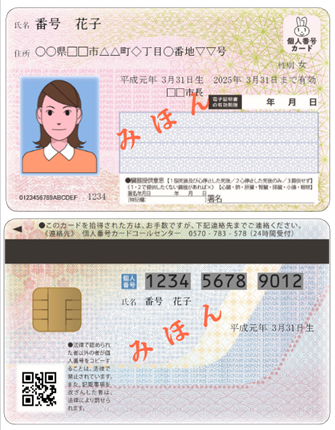 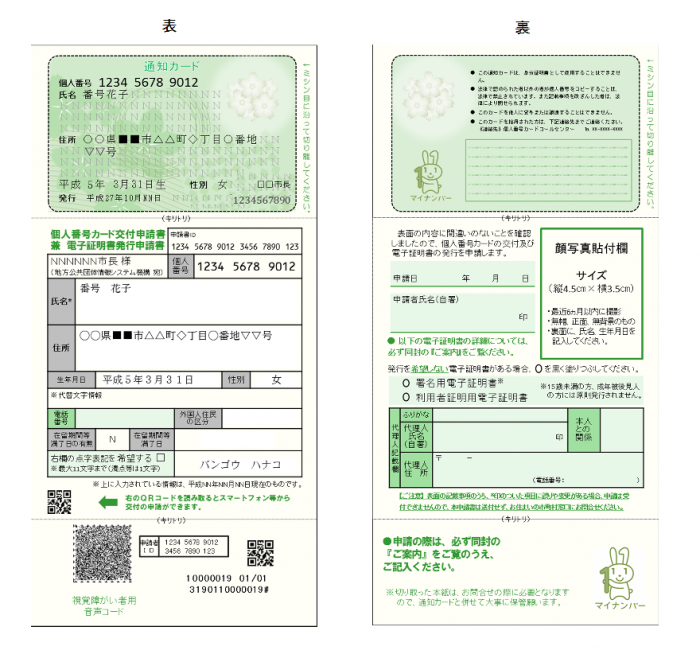 